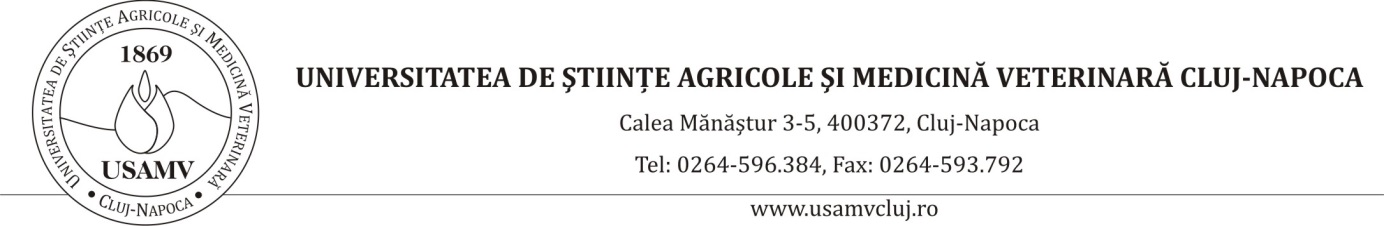 A N U N Ț          În conformitate cu HG nr.286/2011, modificat şi completat de H.G. nr. 1027/2014  Universitatea de Ştiinţe Agricole şi Medicină Veterinară Cluj-Napoca organizează concurs în data de 13.04.2021 ora 10,00 pentru ocuparea unui post contractual vacant pe perioadă nedeterminată de  consilier juridic în cadrul Oficiului Juridic al USAMV Cluj-Napoca - USAMV Cluj-Napoca.             Data limită de depunere a dosarelor este 05.04.2021 ora 10,00. Dosarele se depun la Biroul Personal camera 24 – USAMV Cluj-Napoca, telefon 0264596384 / int.237.          Informațiile referitoare la desfășurarea concursului se afișează la avizier (Clădire Rectorat-USAMV str.Mănăștur nr.3-5), pe site-ul universității (www.usamvcluj.ro) și la Biroul Personal camera 24 – USAMV Cluj-Napoca,telefon 0264596384 / int.237.      Condiţiile de participare la concurs (conf.HG nr.286/23.03.2011) sunt prezentate la punctul I.           Probe de concurs:       1.Probă scrisă       2.Probă practică       3.Interviu          Îndeplinirea condițiilor de participare este obligatorie pentru înscrierea la concurs.          Fiecare probă este eliminatorie, punctajul minim ce trebuie obținut la fiecare probă este de 50 de puncte.  I.Condiţii de participare la concurs:      1. Condiţii generale de participare la concurs:a)  cetăţenia română, cetăţenie a altor state membre ale Uniunii Europene sau a statelor aparţinând Spaţiului Economic European şi domiciliul în România;b) cunoaşterea  limbii române, scris şi vorbit;c) vârsta minimă reglementată de prevederile legale;d)  capacitate deplină de exerciţiu;e)  stare de sănătate corespunzătoare postului pentru care candidează, atestată pe baza adeverinţei medicale eliberate de medicul de familie sau de unităţile sanitare abilitate;f) îndeplineşte condiţiile de studii şi, după caz, de vechime sau alte condiţii specifice potrivit cerinţelor postului scos la concurs;g) nu a fost condamnată definitiv pentru săvârşirea unei infracţiuni contra umanităţii, contra statului ori contra autorităţii, de serviciu sau în legătură cu serviciul, care împiedică înfăptuirea justiţiei, de fals ori a unor fapte de corupţie sau a unei infracţiuni săvârşite cu intenţie, care ar face-o incompatibilă cu exercitarea funcţiei, cu excepţia situaţiei în care a intervenit reabilitarea.  2. Condiţii specifice participare la concurs:        -  Vechime în specialitate minim 5 ani.         -  Studii superioare de specialitate – juridice absolvite cu diplomă de licență, specializarea drept       -  Experiență în fața instanței de judecată în susținerea cauzelor pe fond funciar, constituie avantaj       -  Abilitatea de a găsi soluții viabile pe probleme juridice       -  Cunoștințe avansate de operare pe calculator (pachetul Microsoft Office: Word, PowerPoint, etc.)   3.Dosarul de concurs1) cerere de înscriere la concurs adresată conducătorului autorităţii sau instituţiei publice organizatoare (cererea de înscriere se poate obține de la Biroul Resurse Umane al Universității);2) copia actului de identitate sau orice alt document care atestă identitatea, potrivit legii, după caz (prezentate şi în original în vederea verificării conformităţii copiilor cu acestea) – 2 ex;3) copiile documentelor care să ateste nivelul studiilor şi ale altor acte care atestă efectuarea unor specializări, copiile documentelor care atestă îndeplinirea condiţiilor specific (prezentate şi în original în vederea verificării conformităţii copiilor cu acestea);4) copia carnetului de muncă, conformă cu originalul, sau, după caz, adeverinţe care să ateste vechimea în muncă, în meserie şi/sau în specialitatea studiilor; adeverință cu vechimea de la ultimul loc de muncă;5) cazierul judiciar sau o declaraţie pe propria răspundere că nu are antecedente penale care să-l facă incompatibil cu funcţia pentru care candidează (candidatul declarat admis la selecţia dosarelor, care a depus la înscriere o declaraţie pe propria răspundere că nu are antecedente penale, are obligaţia de a completa dosarul de concurs cu originalul cazierului judiciar, cel mai târziu până la data desfăşurării primei probe a concursului);6) adeverinţă medicală care să ateste starea de sănătate corespunzătoare eliberată cu cel mult 6 luni anterior derulării concursului de către medicul de familie al candidatului sau de către unităţile sanitare abilitate;7) curriculum vitae actualizat;8) alte documente relevante pentru desfăşurarea concursului(prezentate şi în original în vederea verificării conformităţii copiilor cu acestea).9) recomandare de la ultimul loc de muncă;10) declarație privind funcția de bază pentru cei care se angajează cu contract de cumul de funcții;11) copie livret militar – pt bărbați12) copie certificate căsătorie – pt femeiII. TEMATICĂ1. Legea nr.  1/2011 Educației Naționale;Titul III. Învățamântul superior Cap. I,II,III,IV (de la art. 114- art.173 inclusiv);Cap. XI, Cap. XII (de la art. 207- art.226 inclusiv);Cap. II - Statutul personalului didactic (art. 285- art. 327 inclusiv);2.   Carta USAMV Cluj-Napoca – integral; 3.   Legea nr. 18/1991(*republicată*)fondului funciar - integral;4.    Legea nr. 53/2003privind Codul Muncii;		a) Modificarea contractului individual de muncă, (art. 41-art. 57 inclusiv);		b) Demisia (art. 81- art. 87 inclusiv);		c) Răspunderea disciplinară (art. 248- art. 259 inclusiv);5.   Legea nr. 554/2004 (*actualizată*)contenciosului administrativ- integral;6.   Legea nr. 98/2016 privind achiziţiile publice, actualizată; a) Reguli de evitare a conflictului de interese art. 58 – art. 63 inclusiv;b) Motivele de excludere art. 164- art. 171 inclusiv;c) Modificarea contractelor de achiziție/acordul cadru art. 221- art. 223 inclusiv.7.   Legea nr. 101/2016 privind remediile şi căile de atac în materie de atribuire a contractelor de achiziţie publică, a contractelor sectoriale şi a contractelor de concesiune de lucrări şi concesiune de servicii, precum şi pentru organizarea şi funcţionarea Consiliului Naţional de Soluţionare a Contestaţiilor- integral;8.       Codul de procedură civilă; a) art. 29 – art. 186; art. 192- art. 210;b) Căile de atac -  art. 456- art. 513;c) Executarea silită - art. 622- art. 720 inclusiv. BIBLIOGRAFIELegea nr.  1/2011 Educației Naționale;Codul de Procedură Civilă;Codul de Procedură Penală;Carta USAMV Cluj-Napoca;Legea nr. 45/2009 privind organizarea şi funcţionarea Academiei de Ştiinţe Agricole şi Silvice "Gheorghe Ionescu-Şişeşti" şi a sistemului de cercetare-dezvoltare din domeniile agriculturii, silviculturii şi industriei alimentare din structura instituţiilor de învăţământ superior agricol;H.G. nr. 123/1993 privind organizarea şi funcţionarea staţiunilor didactice din structura instituţiilor de învăţământ superior agricol;H.G. nr. 2.155/2004 privind reorganizarea unor unităţi de cercetare-dezvoltare din domeniul agriculturii şi silviculturii prin preluarea lor prin absorbţie de către instituţii de învăţământ superior de stat;H.G. nr. nr. 881/2015 privind reorganizarea Staţiunii de Cercetare şi Producţie Pomicolă Cluj prin preluarea şi integrarea acesteia în cadrul Universităţii de Ştiinţe Agricole şi Medicină Veterinară din Cluj-Napoca sub denumirea de Staţiunea de Cercetare Horticolă Cluj-Napoca;Legea nr. 18/1991(*republicată*)fondului funciar;Legea nr. 165/2013 privind măsurile pentru finalizarea procesului de restituire, în natură sau prin echivalent, a imobilelor preluate în mod abuziv în perioada regimului comunist în România;Legea nr.53/2003 privind Codul Muncii;Legea cadru nr.153/2017 privind salarizarea personalului plătit din fonduri publiceLegea nr. 554/2004 (*actualizată*)contenciosului administrativ;Legea nr. 98/2016privind achiziţiile publice;Legea nr. 101/2016 privind remediile şi căile de atac în materie de atribuire a contractelor de achiziţie publică, a contractelor sectoriale şi a contractelor de concesiune de lucrări şi concesiune de servicii, precum şi pentru organizarea şi funcţionarea Consiliului Naţional de Soluţionare a Contestaţiilor;III. Calendarul de desfășurare a  concursului pentru ocuparea unui post contractual vacant de consilier juridic în cadrul Oficiului Juridic al USAMV Cluj-NapocaNr.crt.Etapa concursData/PerioadaOraSala1.Data limită de depunere a dosarelor05.04.202110,00Biroul Personal, Registratură 2.Selecția dosarelor de înscriere06.04.2021 2.Afișarea rezultatelor selecției dosarelor06.04.202115.30Avizierul șisite-ul universității 2.Depunerea contestațiilor07.04.202108.00-10.00Rectorat, Registratura 2.Afișarea rezultatelor contestațiilor07.04.202115,30Avizierul șisite-ul universității  3.Probă scrisă13.04.202110,00Rectorat   3.Afișarea rezultatelor de la proba scrisă14.04.202115,30Avizierul șisite-ul universității  3.Depunerea contestațiilor15.04.202108.00-10,00Rectorat, Registratura USAMV  3.Afișarea rezultatelor contestațiilor15.04.202115,30Avizierul șisite-ul universității  4.Probă practică(conform planului stabilit de comisia de concurs)16.04.202110,00Rectorat   4.Afișarea rezultatelor de la proba practică19.04.202115,30Avizierul șisite-ul universității  4.Depunerea contestațiilor20.04.202108.00-10,00Rectorat, Registratura USAMV  4.Afișarea  rezultatelor contestațiilor20.04.202115,00Avizierul șisite-ul universității  5.Interviu(conform planului stabilit de comisia de concurs)21.04.202110,00Rectorat   5.Afișarea rezultatelor de la interviu22.04.202115,30Avizierul șisite-ul universității  5.Depunerea contestațiilor23.04.202108.00-10,00Rectorat, Registratura USAMV  5.Afișarea  rezultatelor contestațiilor23.04.202115,00Avizierul șisite-ul universității 6.Afișarea rezultatelor finale26.04.202115,30Avizierul șisite-ul universității